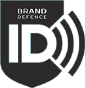 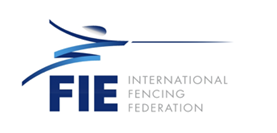 Manual for FIE chips(uniform, plastron, mask).Chips (tags) should be placed only on equipment certified by FIE! Special labels are designed for the equipment containing chips: Figure 1 – for suits or plastron, Figure 2 – for masks. LOGO – manufacturer logo space.Attention: you will require mobile phone with NFC to read the chips. Take your smartphone and enable NFC module. Bring your smartphone closer to the chip located on the equipment under the label. If everything is done correctly, your smartphone will display website “https://brand-defence.com/..”On the website you will see the information about the chip you’ve read, for example: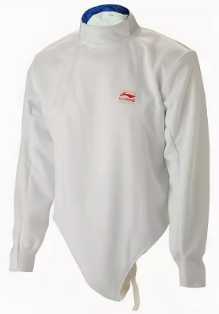 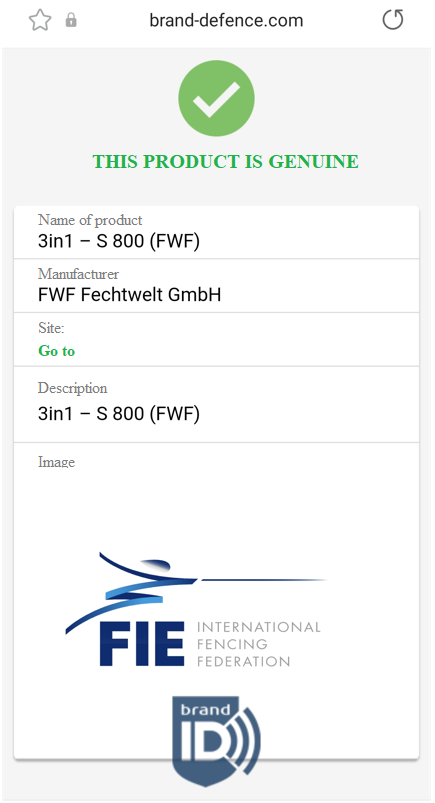 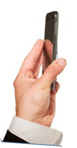 Website can differ depending on your region and language of the smartphone. To provide the necessary level of counterfeit protection it is recommended to use mobile app “BrandDefence”: For Android:https://play.google.com/store/apps/details?id=com.BrandDefence.BrandDefenceFor iOS: https://apps.apple.com/us/app/brand-defence/id1403725121More information on NFC technology and principles of operation can be found at:Android: https://developer.android.com/guide/topics/connectivity/nfciOS: https://developer.apple.com/design/human-interface-guidelines/ios/user-interaction/near-field-communication/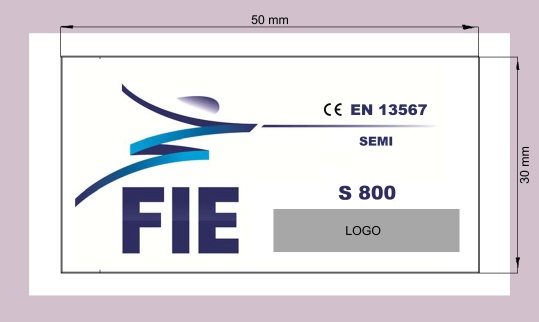 Fig.1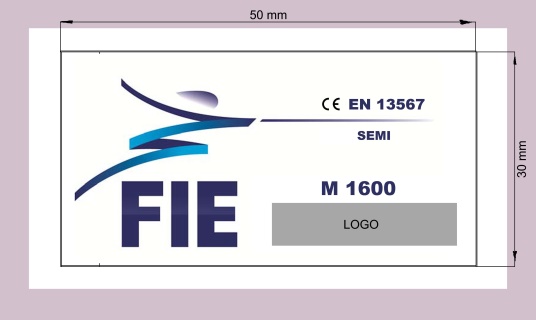 Fig.2